     NAME: ___________________________________________ 1. Fill in the blanks with the adequate tense of the verbs in brackets. Bear in mind that these sentences can be If clauses – type 1 OR 2.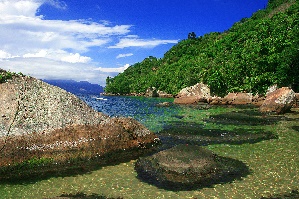 a) If I _________________ (win) the lottery, I would buy a desert island.b) If Rachel doesn’t stop eating junk food, she ___________________ (get) fat.c) If you ______________________ (not insist) on taking a bath, we wouldn’t miss the beginning of the play.d) I _________________________ (not go away) if you don’t admit you are wrong.e) Mary will take the job if they _______________ (let) her work at home.f) If they _____________________ (not / hurry up), we will miss the bus. g) We will have to leave the house if we __________________ (not pay) the rent.h) She wouldn’t accuse you if Jack ______________ (not lie) about the robbery.i) Sam would certainly get the job if he ______________________ (know) how to work with the computer.j) If he felt really sick, he ________________________ (go) to the doctor.2- Begin the sentences below with unless. Make any necessary changes.В умовних реченнях 1-го типу в підрядній частині з заперечним значенням замість сполучника if можна використовуватися unless (якщо не) та дієслово в стверджувальній формі.I will be very angry unless you clean your room.Matt won’t be able to go on holidays with us unless he saves some money.a) If he doesn’t pay the bill, I’ll call the police.Unless_____________________________________________________________________b) If they don’t practise a lot, they will lose the game.___________________________________________________________________________c) If she doesn’t work hard, she won’t pass the examination.___________________________________________________________________________d) She’ll miss the train if she doesn’t go now.___________________________________________________________________________  e) Don’t tell her anything if she doesn’t ask you.___________________________________________________________________________f) If she doesn’t answer the phone, leave her a message.____________________________________________________________________________ KEY: